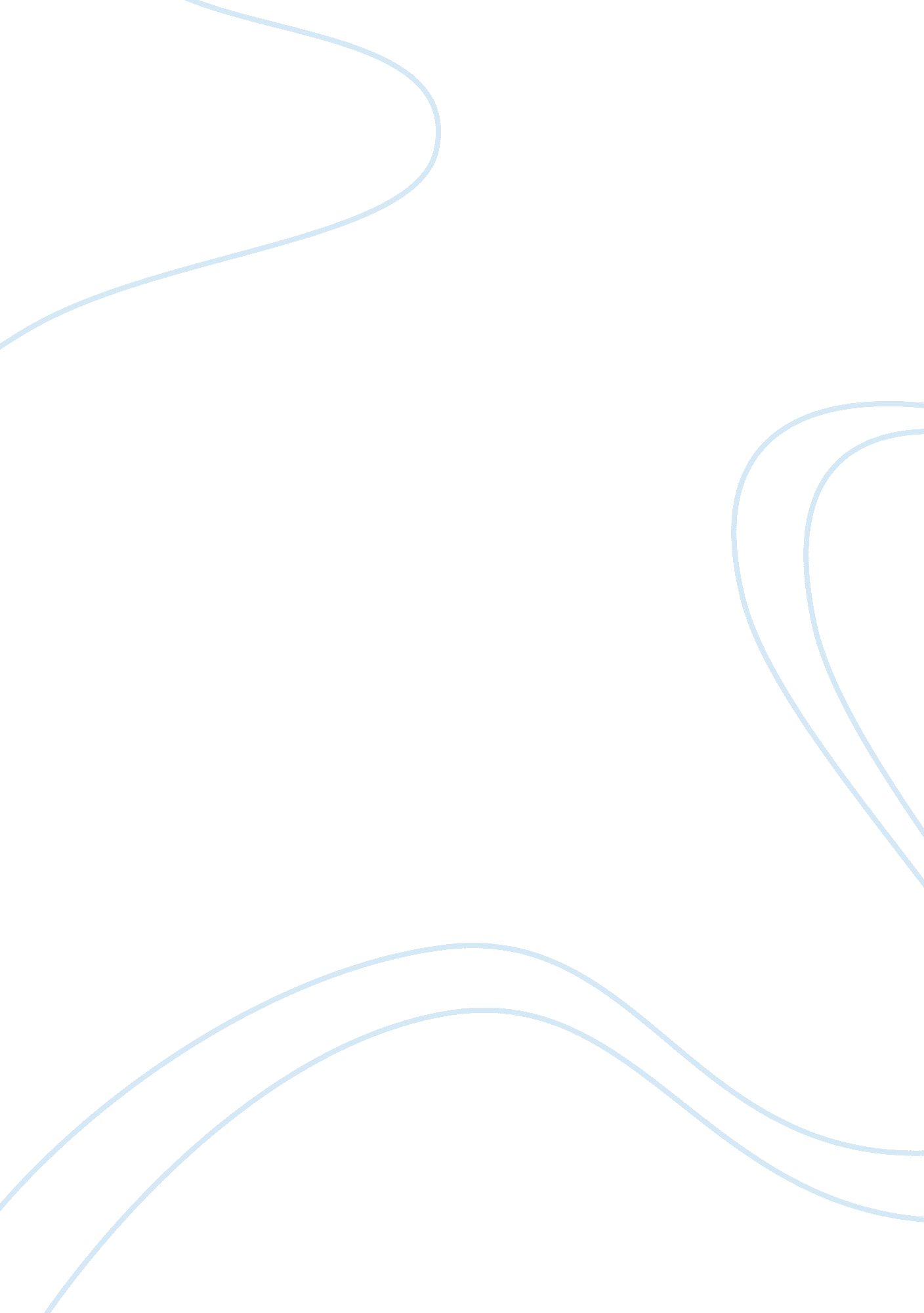 Primary delinquency prevention measures.Life, Childhood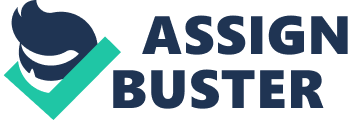 Primary delinquency prevention measures. The prevention of juvenile delinquency is an essential part of crime prevention in society. By engaging in lawful, socially useful activities and adopting a humanistic orientation towards society and outlook on life, young persons can develop non-criminogenic attitudes. The successful prevention of juvenile delinquency requires efforts on the part of the entire society to ensure the harmonious development of adolescents, with respect for and promotion of their personality from early childhood. For the purposes of the interpretation of the present Guidelines, a child-centered orientation should be pursued. Young persons should have an active role and partnership within society and should not be considered as mere objects of socialization or control. In the implementation of the present Guidelines, in accordance with national legal systems, the well-being of young persons from their early childhood should be the focus of any preventive programmer. The need for and importance of progressive delinquency prevention policies and the systematic study and the elaboration of measures should be recognized. These should avoid criminalizing and penalizing a child for behavior that does not cause serious damage to the development of the child or harm to others. Such policies and measures should involve: (a) The provision of opportunities, in particular educational opportunities, to meet the varying needs of young persons and to serve as a supportive framework for safeguarding the personal development of all young persons, particularly those who are demonstrably endangered or at social risk and are in need of special care and protection; (b) Specialized philosophies and approaches for delinquency prevention, on the basis of laws, processes, institutions, facilities and a service delivery network aimed at reducing the motivation, need and opportunity for, or conditions giving rise to, the commission of infractions; (c) Official intervention to be pursued primarily in the overall interest of the young person and guided by fairness and equity; (d) Safeguarding the well-being, development, rights and interests of all young persons; Community-based services and programmers should be developed for the prevention of juvenile delinquency, particularly where no agencies have yet been established. Formal agencies of social control should only be utilized as a means of last resort. 